   РЕГИОНАЛЬНАЯ АССОЦИАЦИЯ «СТРОИТЕЛИ ТПП РБ»ПРОТОКОЛ № 53ПравленияРегиональной ассоциации «Строители ТПП РБ»Дата заседания: «11»октября  2017г.Место заседания: г. Улан-Удэ, ул. Ленина, 25.Время начала заседания: «10» часов «00» минут Время окончания заседания: «10» часов «20» минут.Форма: очная.Присутствовали члены Правления Региональной ассоциации «Строители ТПП РБ» (далее – Ассоциация): Михеев А.Т., Гусляков В.А., Доржиев Г.Ю., Батуев В., Хусаев В.Л., Байминов В.Н. Отсутствовали: - нет;Кворум для проведения заседания Правления  СРО РА «Строители ТПП РБ» имеется, Правление правомочно принимать решения.Приглашенные лица:Исполнительный директор Ассоциации Елисафенко Владимир Леонидович;Секретарь Правления Зохонова Лидия Чимитовна.ПОВЕСТКА ДНЯ ЗАСЕДАНИЯ ПРАВЛЕНИЯ:1.Назначить Глушкова Антона Николаевича представлять  интересы СРО Региональная  ассоциация «Строители ТПП РБ» с правом решающего голоса по вопросам повестки дня на расширенном заседании Окружной конференции членов Ассоциации «Национальное объединение строителей» по Сибирскому федеральному округу проводимойсовместно с Минстрой России 13.10.2017г. в г. Красноярск.По вопросам  повестки дняСлушали  по  вопросу:Исполнительного директора  СРО   РА «Строители ТПП РБ»  Елисафенко  В.Л Решили :Назначить Глушкова Антона Николаевича представлять  интересы СРО Региональная  ассоциация «Строители ТПП РБ» с правом решающего голоса по вопросам повестки дня на расширенном заседании Окружной конференции членов Ассоциации «Национальное объединение строителей» по Сибирскому федеральному округу проводимойсовместно с Минстрой России 13.10.2017г. в г. Красноярск.Повестка дня исчерпана.  Предложений и дополнений в повестку дня собрания не поступило. Заседание Правления объявляется закрытым. Исполнительный директор         Елисафенко  В.Л.                        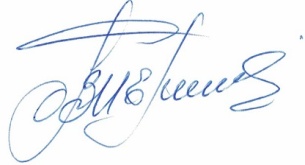 Секретарь Правления                                                     Зохонова Л.Ч..г. Улан-Удэ, ул. Ленина, д. 25, тел. 8(3012) 21-55-88,( 89021)642246;  e-mail: sro@tpprb.com